Repenser l’éclairage public de la commune de GresseyPrésentation de la commune Formulation du projet et ses objectifs du Développement Durable :Selon les différents piliers du développement durable, nous avons choisi de traiter la commune de Gressey en repensant aux plages horaires de l’éclairage public. Cette petite commune se développe fortement au fur et à mesure du temps en accueillant des petits commerces (bistrots, coiffeurs) et l’AMAP (association pour le maintien d’une agriculture paysanne).Les objectifs de notre projet sont : Assurer des économies d’électricité en réduisant de 5 heures l’éclairage nocturne. En effet, cet enjeu est important pour la commune qui a besoin de faire des économies, suite à la baisse des dotations annuelles de l’Etat. Protéger l’environnement en respectant le rythme nycthéméral des et en favorisant ainsi le développement des espèces.Notre projet a également des enjeux sociaux. D’après notre diagnostic, la réduction de l’éclairage entrainera un taux de cambriolage plus. De plus, l’économie de lumière favorisera aussi le confort nocturne et le bien-être des habitants. Concernant la circulation routière, les conducteurs seront plus attentifs et prudents du fait qu’il n’y ait pas de lumière. Présentation des travaux possibles et des acteurs sollicités :Notre projet ne nécessite pas de travaux particuliers mais simplement un réglage des lampadaires déterminé en fonction des horaires adaptés. Les acteurs à solliciter sont alors l’EDF (gérant de l’électricité), mais avant tout le maire et son conseil municipal prenant les mesures nécessaires pour mettre en place ce projet ainsi que le cantonnier chargé de l’entretien de la commune. Proposition de mise en œuvre de notre projet :ETE Éclairage : 21h à 00h soit 3 heures d’éclairageHIVER Éclairage : 17h à 00h soit 7 heures / matin : 5h à 8h soit 3 heuresSelon nos calculs approximatifs, ce projet permettrait de faire une économie de 2,000 euros en un an.Interviews de riverains : que pensez-vous de ce projet concernant l’éclairage public de la ville de Gressey ?Dans l’ensemble, les habitants sont favorables à ce projet qui permettrait de faire des économies majeures et ayant des conséquences favorablesInterview avec le maire de Gressey : 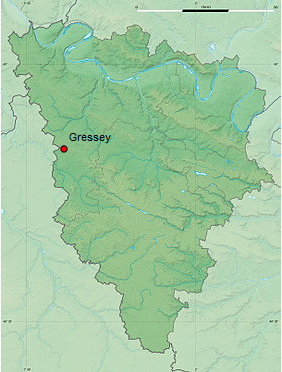 Code postal : 78550, 5 minutes de houdan, appartenant à la CCPH (communauté de communes de pays Houdanais)Nombre d’habitants : 551 habitantsCommodités : école maternelle publique, salle des fêtes, lavoir construit en 1881, église romane du XIIème siècle, mairie avec bistrot, coiffeurSuperficie : 7.11 km2 